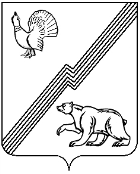 ДУМА ГОРОДА ЮГОРСКАХанты-Мансийского автономного округа-ЮгрыРЕШЕНИЕот 28 февраля 2023 года                                                                                                      № 2Об основных итогах оперативно-служебной деятельности Отдела министерства внутренних дел России по г. Югорску за 2022 годРассмотрев информацию Отдела Министерства внутренних дел Российской Федерации по городу Югорску,ДУМА ГОРОДА ЮГОРСКА РЕШИЛА:1. Принять к сведению информацию об основных итогах оперативно-служебной деятельности Отдела министерства внутренних дел России по г. Югорску за 2022 год (приложение).2. Настоящее решение вступает в силу после его подписания.Председатель Думы города Югорска                                                    Е.Б. Комисаренко«28» февраля 2023 года                 (дата подписания)Приложение к решению Думы города Югорска от 28 февраля  2023 года № 2Об основных итогах оперативно-служебной деятельности Отдела министерства внутренних дел России по г. Югорску за 2022 годСегодняшний мой отчет призван не только подвести итоги работы ОМВД России по г.Югорску, но открыто и публично представить Вам достоверную информацию о нашей деятельности.В 2022 году отделу внутренних дел в целом удалось сохранить контроль за оперативной обстановкой на территории города. Согласно комплексной оценки деятельности отдел МВД России по городу Югорску занимает 1 место среди иных подразделений органов внутренних дел по округу.В рамках повышения качества и доступности государственных услуг, предоставляемых ОМВД России по г. Югорску продолжена работа по повышению удовлетворенности граждан, а также по увеличению количества предоставленных государственных услуг в электронном виде. По итогам 2022 года доля услуг, оказанных в электронном виде составила – 94,5%, уровень удовлетворенности граждан 95%.Органы внутренних дел проводят направленную работу по поддержанию положительного имиджа своей деятельности в глазах граждан, в том числе различных групп общественности, реализуя принципы открытости и гласности. Одним из главных способов реализации этих принципов является качественное взаимодействие с институтами гражданского общества, и особенно средствами массовой информации. Цели такого взаимодействия: формирование объективного общественного мнения о работе МВД, повышение уровня правовой бдительности граждан и защищенности от преступных посягательств. Все значимые события, происшествия освещаются в полном объеме. Кроме этого Отдел внутренних дел проводит большую профилактическую работу в том числе с помощью средств массовой информации по предупреждению жителей и гостей города о преступлениях, совершаемых с использованием информационно-телекоммуникационных технологий (мошенничествах и кражах).Справочно: по итогам 12 месяцев 2022 года в СМИ было размещено 326 информационных поводов, всего материалов в различные СМИ и интернет-ресурсах-1534, из них: на ТВ – 147  видеосюжетов, в газетах – 55 публикаций, на радио – 32 информационных блока, на страницах информационных агентств – 101 материал, на официальной странице социальной сети «Вконтакте» ОМВД – 533, на официальном сайте УМВД России по ХМАО-Югре –87, на официальном сайте МВД России -5, на страницах других информационных групп с большим числом подписчиков – 23.  В Общественный совет при ОМВД России по г. Югорску входят представители различных сфер деятельности, которые помогают ОМВД наладить тесное взаимодействие с активной общественностью города, организациями и предприятиями. В 2022 году проведено 4 заседания 24.03.2022, 22.06.2022, 08.08.2022, 29.11.2022, в рамках которых обсуждены вопросы организации профилактических мероприятий в среде несовершеннолетних, обеспечение безопасности дорожного движения, повышение правовой грамотности населения.Организовано взаимодействие ОМВД с общественными формированиями в охране порядка и борьбе с преступностью, осуществлено совместное проведение оперативно-профилактических мероприятий в которых было задействовано: членов НД на дежурствах -796, Казаков - 90. По результатам, которых выявлено 92 административных правонарушения, также проведено 612 бесед профилактического характера.В отчетном периоде личным составом ОМВД обеспечивалась охрана 152 культурно – массовых, спортивных и публичных мероприятия с участием 38817 человек. Для этих целей было задействовано 780 сотрудников полиции и 2164 сотрудника ЧОП и НД. В период проведения массовых мероприятий нарушений общественного порядка и чрезвычайных происшествий не допущено. В течение 2022 года ограничения в связи с распространением новой коронавирусной инфекцией на проведение массовых мероприятий были сняты, кроме этого сотрудниками ОМВД осуществлялось обеспечение общественного порядка при проведении мероприятий по частичной мобилизации граждан. Также в течение 2022 года сотрудниками ОМВД пресечены 4 факта публичных действий, направленных на дискредитацию использовании армии России для защиты её интересов.  Большую помощь в обеспечении общественного порядка и безопасности граждан, пресечения административных правонарушений на улицах и в общественных местах оказывает эксплуатация АПК «Безопасный город». С помощью системы видеонаблюдения в 2022 году выявлено 53 административных правонарушений. На постоянной основе ведется взаимодействие с администрацией города Югорска по поддержанию работоспособности и развитию данного аппаратно-программного комплекса.Принимаемыми мерами удалось снизить уровень регистрируемой преступности на улицах города Югорска, снижение составило 17,9% с 67 до 55 преступлений. Вместе с тем, отмечен небольшой рост преступности в общественных местах города на 6,4%, в большинстве своем это преступления, связанные с хищением товаров в магазинах самообслуживания города Югорска. Административно-правовая деятельность органов внутренних дел является важным фактором обеспечения общественного порядка и общественной безопасности, она оказывает существенное влияние на предупреждение преступности, а значит и на состояние правопорядка в целом. В прошедшем году отмечается снижение количества нарушений, допускаемых гражданами, в том числе в общественных местах и на улицах города, что обусловлено отменой в 2022 году обязательного масочного режима. Сотрудниками полиции было выявлено 3224 административных правонарушения (-9,2%, 3549), из них в сфере антиалкогольного законодательства - 1192 (+13,3%, 1052), мелкого хулиганства - 136 (+112,5%, 64). Сотрудниками ОМВД в течение 2022 года проведена большая работа по противодействию незаконной продаже и пресечению нарушений при реализации алкогольной продукции, выявлено 29 правонарушений по Главе 14 КоАП РФ в отношении индивидуальных предпринимателей и представителей юридических лиц. В целях профилактики в 2022 году сотрудниками ОМВД проведены оперативно-профилактические операции «Алкоголь», направленные на выявление незаконной реализации спиртосодержащей продукции. В результате проведенных мероприятий изъято 1744,85 литра крепкой алкогольной продукции. Нарушения антиалкогольного, в том числе реализация несовершеннолетним выявлены в следующих магазинах: «Светлячок», «Радуга», «Рустам», магазины «Добрый», «Тимур», «Шашлычная» ул. Гастелло, «Гном», «Эконом», «Дачный», «Разливной», кафе-бар «Бэйс», «Дачный сезон», кафе-бар «Ночной Баку».Для рассмотрения нарушений, связанных с реализацией алкогольной продукции 6 протоколов направлены в арбитражный суд ХМАО-Югры. Всего в 2022 году за нарушения, связанные с незаконной реализации алкоголя наложено штрафов на граждан и индивидуальных предпринимателей в размере 420 тыс. рублей. (288,1 тысяч рублей). В целях противодействия распространению алкоголя среди несовершеннолетних сотрудниками полиции, в отчетном периоде проведено – 39 (20) рейдовых мероприятия и выявлено 14 административных правонарушений (11).Принимаемые меры положительно отразились на снижении количества преступлений, совершенных в состоянии алкогольного опьянения на 19,6% с 117 до 94 преступлений. Также необходимо отметить, что в течение 2022 года не зарегистрировано случаев смерти от употребления суррогатной алкогольной и спиртосодержащей продукции.В 2022 году проводилась работа в соответствии с соглашением между УМВД России по ХМАО-Югре и правительством ХМАО- Югры от 09.03.2019, было выявлено 94 нарушения закона ХМАО-Югры:ст. 10 «Нарушение покоя граждан в ночное время» - 86 административных протоколов.ст. 15 «Нарушение общепризнанных правил поведения» - 8 административных протоколов.В результате административной деятельности ОМВД в бюджет всех уровней бюджетной системы РФ поступило более 25 млн. рублей. Доля взысканных от количества наложенных административных штрафов в ОМВД России по г. Югорску в среднем составила – 82,7% (ОГИБДД – 87,4%, ОВМ-88,9%, ГИАЗ-72%).В 2022 году наблюдается снижение на 4,9% количества обращений граждан в дежурную часть ОМВД (с 8584 до 8158), вместе с тем, общий массив зарегистрированных преступлений в городе вырос на 5,5%, в числовом выражении с 457 до 482 преступлений (рост обусловлен ростом краж имущества на 32,9% с 82 до 109 преступлений). Как было уже отмечено в большинстве это кражи, совершенные в магазинах города Югорска рост составил 85% с 27 до 50 преступлений. Также проблемным вопросом остается совершение в отношении жителей города Югорска преступлений в сфере информационно-телекоммуникационных технологий (мошенничеств и краж). По итогам 2022 года отмечается рост такого рода преступлений на 11% с 109 до 121. ОМВД России по г. Югорску в течение прошлого года были приняты огромные усилия по проведению профилактической работы с жителями города. Сотрудниками ОМВД произведен обход всего жилого фонда города Югорска, с представителем практически каждого домохозяйства проведена профилактическая беседа. Однако мошенники придумывают все новые и новые способы, также после начала специальной военной операции кратно увеличилось количество звонков, поступающих с территории Украины, поэтому в течение 2023 года нужно усилить совместную работу по информированию граждан всеми доступными способами, в том числе в рамках взаимодействия с администрацией города, руководителями учреждений, организаций и бизнеса Справочно:Основные уловки мошенников при телефонном мошенничестве:Получение _реквизитов карты - CVV - номер на обороте:представиться сотрудником службы безопасности банка (указать, что мошенники снимают деньги с карты, получить реквизиты для срочных переводов или получения переводов денежных средств);при осуществлении удаленной покупки, в том числе через Интернет передача реквизитов карты, для внесения предоплаты;для получения различных субсидий, в том числе за некачественные БАДы.освобождение родственника от ответственности, путем дачи взятки.Непосредственно уговорить или потребовать перевод денег:представиться должностным лицом какого-либо органа исполнительной власти (Полиция, прокуратура и т.д.), под различными предлогами уговорить потерпевшего перевести деньги. Основные уловки мошенников при использовании сети Интернет:покупка товара на Интернет сайтах «подставных» магазинов;покупка товара через сайты бесплатных объявлений («Авито, «Юла» и тд.) с последующей планируемой пересылкой товара, которую злоумышленник не осуществляет (однако в настоящее время данные Интернет площадки стараются использовать передачу денег только по факту получения товара «защищенная сделка»);оформление онлайн кредитов в несуществующих банках, с последующим переводом денежной страховки или каких-нибудь специальных сборов злоумышленникам;вложение денег в несуществующие инвестиционные фонды и брокерские конторы;перевод денег знакомым по средствам социальных сетей или на счета мобильной связи или иным способом, по просьбе отправленной со взломанной страницы в социальной сети или мессенджера;разблокировки банковской карты, отмены операции по списанию денежных средств с банковской карты или защиты банковского счета;- выплаты (страховки, кредиты, компенсации);- получение личных данных граждан (в том числе при регистрации на различных сайтах) для использования при получении кредита через Интернет.  В условиях повышения качества расходования бюджетных средств и защиты экономической и финансовой деятельности особое внимание уделяется вопросам выявления экономических и коррупционных составов преступлений. За истекший 2022 год сотрудниками ОМВД выявлено 37 преступление экономической направленности +76,2% (21), 22 из них относятся к категории тяжких и особо тяжких, в том числе 6 совершены крупном и особо крупном размере. Также стоит отметить рост выявленных коррупционных преступлений с 3 до 9, в том числе связанных с защитой бюджетных средств 6.Эффективная работа ОМВД проведена в сфере незаконного оборота наркотиков и сильнодействующих веществ. За 12 месяцев 2022 года выявлено 56 преступлений из которых 36 раскрыто, в том числе 11 сбытов наркотических средств. Пресечен 1 факт притоносодержательства, 1 факт склонения к потреблению наркотиков, 1 факт легализации доходов, добытых путем сбыта наркотиков.Одной из основных задач стоящих перед органами внутренних дел является раскрытие преступлений, установление лиц их совершивших, привлечение их к уголовной ответственности и возмещение причиненного гражданам ущерба. В 2022 году принятыми мерами удалось раскрыть 16 преступлений «прошлых лет», что в 2 раза выше результатов 2021 года.В целом участие в раскрытии преступлений принимали все сотрудники служб и подразделений, всего раскрыто 337 преступлений (прошлый год - 297), установлено 342 лица, совершивших преступные деяния (320), из которых 181 привлечено к уголовной ответственности (191).Раскрываемость преступлений по итогам 2022 года составляет 67% (+1,1%; 65,9%), что выше среднеокружного показателя на 7,9% (округ – 59,1%). Отдел по удельному весу расследованных уголовных дел занимает 4 место в округе. На 8,9% увеличен удельный вес раскрытых преступлений категории тяжких и особо тяжких (с 50,9% до 59,8%). Преступления категории тяжких и особо тяжких против личности имеют 100% раскрываемость.Основные усилия отдела министерства внутренних дел были сконцентрированы на противодействии подростковой преступности, данная работа дала положительный результат, так по итогам 2022 года, отмечено снижение лиц, совершивших преступления на территории обслуживания с 6 до 4 (Сурхаев, Гайсин, Гацкан, Кащеев). Однако отмечен рост количества преступных деяний, совершенных несовершеннолетними с 5 до 13 (Гайсин -7, Сурхаев -3). Все подростки совершившие преступления не состояли на учете в ОДН, что не позволило провести с ними своевременную профилактическую работу, 3 из них вообще не попадали в поле зрения органов внутренних дел. Кроме этого в 2022 году выявлен факт распространения наркотиков несовершеннолетним, который осуществлял данные действия путем размещения «закладок» с наркотиками на территории города. Все это говорит о необходимости пересмотра и интенсификации профилактической работы в учебных заведениях города и постоянного взаимодействия всех субъектов профилактики.Отмечается снижение количества преступлений, совершенных лицами, ранее преступавшими закон на 4% (с 202 до 194), на 15% меньше преступлений, совершенных ранее судимыми гражданами (с 113 до 96), ими на 48% меньше совершено тяжких преступлений (с 27 до 14). Следует отметить, что меры направленные на ускорение социализации лиц ранее отбывавших наказание в местах лишения свободы, выработанные в рамках работы комиссии по профилактике, привели к снижению их криминальной активности. В течение 2023 года данную профилактическую деятельность необходимо интенсифицировать.Наиболее активную профилактическую работу, на территории города Югорска, с населением проводит служба участковых уполномоченных полиции. Город Югорск разбит на 10 административных участков, за которыми закреплены участковые уполномоченные полиции, осуществляющие свою деятельность на 4 опорных пунктах, расположенных на территории города, в том числе и мкр. Югорск-2. По итогам 2022 года удалось полностью укомплектовать подразделение участковых уполномоченных полиции, что является хорошим результатом с учетом крайне высокого некомплекта сотрудников данной службы по округу. Столь высокий результат был бы невозможен без оказываемой помощи со стороны администрации города по предоставлению жилья данным сотрудникам.Постоянная работа участковых в жилом секторе позволила снизить количество преступлений, совершенных на бытовой почве на 25%, в том числе не допущено роста тяжких преступлений в быту (1 преступление).В целях профилактики за 12 месяцев 2022 года личным составом ОМВД было проведено 30 оперативно профилактических мероприятий, направленных на предупреждение алкоголизации населения, «рецидивной», тяжкой «бытовой» преступности:	4-ОПМ «Надзор», 2-«Быт-Рецидив», 1-«Особый Контингент» и 23 точечных ОПМ «День Профилактики», при проведении которых по месту жительства проверялись лица имеющие непогашенную судимость. В 2022 году было проведено 17 ОПМ: «Быт-Рецидив»-2, «Притон», «Условник-Быт», «Надзор»-3, «Рецидив-Условник», «Быт-Условник», «Рецидив-Условник», 7 точечных ОПМ «День Профилактики». Контроль миграционных процессов на территории города и борьба с незаконной миграцией ведется на постоянной основе. За январь-декабрь месяц 2022 года на территории г.Югорска ОВМ ОМВД зарегистрировано и поставлено на учет (первично) на 11,7% больше иностранных граждан, чем за аналогичный период прошлого года - 2265 человек против 1999. Вместе с тем, имеется рост на 0,3% снятых иностранных граждан с миграционного учета (с 2491 до 2501). Иностранными гражданами на территории обслуживания ОМВД совершено 6 преступлений (ст. 291.2 ч.1, 291.2 ч.1, 228.1 ч.3 п. «А, Б», 228.1 ч.3 п. «А, Б», 264 ч.1 и ст. 157 ч.1 УК РФ), следует отметить, что данные граждане находились законно на территории обслуживания ОМВД, 2 из них не проживали в Югорске находились проездом. Выявлено 311 нарушений миграционного законодательства +1,6%, 306. Миграционная ситуация находится на постоянном контроле ОМВД России по г. Югорску в том числе в связи с проведением СВО, а также сложной внешнеполитической обстановкой. Сотрудниками полиции осуществляется проверка прибывающих на территорию города иностранных граждан, а также граждан России из новых субъектов РФ. Оценивая результаты работы Госавтоинспекции, можно сказать, что ситуация по обеспечению дорожно-транспортной безопасности в городе Югорске имеет тенденцию к «оздоровлению».По итогам 12 месяцев 2022 года общее количество ДТП снизилось на 20,7% с 342 до 271, из них допущено 15 ДТП с пострадавшим, что также ниже показателей прошлого года на 11,8% (17). В результате ДТП на 21% меньше пострадало участников дорожного движения (с 19 до 15). Вместе с тем допущено ДТП, в котором погиб один человек (0). Снизилось количество ДТП с участием детей с 3 до 1, в которых пострадал 1 несовершеннолетний (3). Отмечается снижение ДТП с участием водителей в состоянии алкогольного опьянения, допущено - 11 (-31%;16 в прошлом году). Количество выявленных водителей управляющих т/с в состоянии опьянения выросло на 2,7% (с 221 до 227), на 17,9% меньше зарегистрировано преступлений по ст. 264.1 УК РФ с 28 до 23, что указывает на повышение эффективности мер уголовного преследования за управление транспортом в состоянии опьянения.Основными причинами дорожно-транспортных происшествий с пострадавшими гражданами являются несоблюдение очередности проезда, несоблюдение дистанции и выход пешеходов на проезжую часть в неустановленном месте.Штатная численность ОМВД России по г. Югорску по состоянию на 31.12.2022 года составляет 189 единиц, из них: 156 аттестованного состава, 33 должностей гражданского персонала и 2 должности государственных гражданских служащих. Некомплект аттестованного состава составляет 7 единиц или 4,4%, один из самых низких некомплектов по округу, что позволяет сохранять высокую эффективность оперативно-служебной деятельности.Многолетнее взаимодействие с администрацией города по обеспечению жильем сотрудников ОМВД позволяет сохранять укомплектованность кадров и их качество, что способствует сохранению стабильной оперативной обстановки на территории города. Всего служебным жильем в 2022 году обеспечено – 9 сотрудников ОМВД. Обеспеченность транспортом в настоящее время также находится на высоком уровне - более 90%.Уважаемые депутаты, завершая свое выступление, хочу сказать, что при всех статистических показателях, характеризующих нашу деятельность, наиболее важным и объективным является мнение граждан, так как именно они ежедневно видят результаты и эффективность принимаемых полицией мер. По результатам оценки общественного мнения за 2022 год, 94% опрошенных жителей Югорска уверены в защищенности (безопасности) своих личных и имущественных интересов от преступных посягательств и доверяют деятельности ОМВД.С учетом вышеизложенного, в целях стабилизации оперативной обстановки в городе, охраны общественного порядка и общественной безопасности граждан, предлагаю депутатам городской Думы в 2023 году:При участии общественных формирований правоохранительной направленности, волонтеров и организаций города провести системные профилактические мероприятия по информированию граждан о преступлениях, совершаемых с использованием информационно-телекоммуникационных технологий; организовать производство печатных материалов и памяток для распространения во всех учреждениях и на предприятиях города Югорска, а также в общественных местах.Продолжить работу по расширению возможностей технических средств аппаратно-программного комплекса «Безопасный город», путем модернизации оборудования и увеличения зоны охвата системы видеонаблюдения, включения в единую информационную сеть аппаратнопрограммного комплекса иных источников видеоинформации (в том числе с вновь устанавливаемых камер и видеодомофонов), систем видеонаблюдения сторонних организаций и многоквартирных домов. Принять меры по обустройству улично-дорожной сети, ремонту дорожного полотна, в том числе проведению работ по увеличению протяженности участков дороги с искусственным освещением; по повышению качества содержания автомобильных дорог в особенности в зимний период времени. Продолжить взаимодействие с администрацией города и депутатами городской Думы по разрешению вопросов, связанных с предоставлением служебного жилья для сотрудников, поступающих на службу в ОМВД России по г. Югорску переводом из других регионов страны, что позволит сохранить высокий уровень комплектования ОМВД и соответственно эффективность оперативно-служебной деятельности.В рамках созданной в декабре 2022 года рабочей группы по мониторингу подростковой преступности на территории города Югорска, реализовать меры, направленные на выявление несовершеннолетних, находящихся в сложной жизненной ситуации или способных к совершению преступлений, в целях проведения своевременной адресной профилактической работы.Рассмотреть возможность учреждения единовременных денежных поощрений сотрудникам полиции, осуществляющим профилактическую работу в жилом секторе, обеспечивающим правопорядок в общественных местах, безопасности дорожного движения и содействия в мобилизации, на основании опыта Думы города Ханты-Мансийска (решение Думы города Ханты-Мансийска от 24.12.2022 №45-VII РД «Об учреждении премии города Ханты-Мансийска «За личный вклад в реализацию общественно значимых мероприятий»). Прогнозируя состояние преступности на 2023 год, хотелось бы отметить, что в условиях изменений внешнеполитической и внутриполитической повестки, происходящих в стране  на фоне проведения СВО, необходимо акцентировать внимание на превентивной работе по недопущению экстремистских и террористических проявлений; обеспечении качественной профилактики и раскрытия совершаемых Интернет-мошенничеств и краж, которые подрывают веру общества в правовую защиту со стороны государства; на противодействии бесконтактному сбыту наркотических средств, а также коррупционным проявлениям; проведении всесторонней профилактической работы по недопущению совершения преступлений несовершеннолетними и ранее судимыми гражданами; снижению алкоголизации населения.В целях снижения преступности особое внимание следует уделить организации профилактической работы в городе и тесном взаимодействии со всеми субъектами профилактики и иными правоохранительными органами, а также продолжить сотрудничество с городскими средствами массовой информации.Личный состав Отдела прилагает все усилия к повышению результатов работы в оперативно - служебной деятельности для того, чтобы сделать жизнь населения спокойной и безопасной. Хочу поблагодарить Вас, уважаемая Евгения Борисовна и депутатов Думы за поддержку и сотрудничество в области правоохранительной деятельности, обеспечения правопорядка и законных интересов граждан.Надеюсь на дальнейшую конструктивную работу.